ΣΧΟΛΗ ΟΙΚΟΝΟΜΙΚΩΝ ΕΠΙΣΤΗΜΩΝ	TMHMA: ΠΕΡΙΦΕΡΕΙΑΚΗΣ ΚΑΙ ΔΙΑΣΥΝΟΡΙΑΚΗΣ ΑΝΑΠΤΤΥΞΗΣΠΡΟΓΡΑΜΜΑ ΔΙΔΑΣΚΑΛΙΑΣ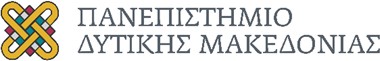 ΣΧΟΛΗ ΟΙΚΟΝΟΜΙΚΩΝ ΕΠΙΣΤΗΜΩΝ	TMHMA: ΠΕΡΙΦΕΡΕΙΑΚΗΣ ΚΑΙ ΔΙΑΣΥΝΟΡΙΑΚΗΣ ΑΝΑΠΤΤΥΞΗΣ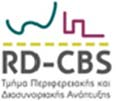 ΠΡΟΓΡΑΜΜΑ ΔΙΔΑΣΚΑΛΙΑΣΣΧΟΛΗ ΟΙΚΟΝΟΜΙΚΩΝ ΕΠΙΣΤΗΜΩΝ	TMHMA: ΠΕΡΙΦΕΡΕΙΑΚΗΣ ΚΑΙ ΔΙΑΣΥΝΟΡΙΑΚΗΣ ΑΝΑΠΤΤΥΞΗΣΠΡΟΓΡΑΜΜΑ ΔΙΔΑΣΚΑΛΙΑΣΩΡΑΔευτέραΤρίτηΤετάρτηΠέμπτηΠαρασκευή09:00 - 10:0010:00 - 11:00Εισαγωγή στην Περιφερειακή Επιστήμη (Μπακούρος Ιωάννης)(Αιθ. 1303)11:00 - 12:00Εισαγωγή στην Περιφερειακή Επιστήμη (Μπακούρος Ιωάννης) (Αιθ. 1303)Αρχές Στατιστικής (Τσακιρίδου Ελένη)(Αίθουσα 1204)12:00 –13:00Εισαγωγή στην Περιφερειακή Επιστήμη (Μπακούρος Ιωάννης) (Αιθ. 1303)Αρχές Στατιστικής (Τσακιρίδου Ελένη)(Αίθουσα 1204)13:00 –14:00Αρχές Στατιστικής (Τσακιρίδου Ελένη)(Αίθουσα 1204)14:00 –15:00Αγγλική Ορολογία    (Γκανάτσιου Μαργαρίτα)(Αιθ. 1302)Οικονομική Θεωρία Ι: Μικροοικονομία (Λοϊζου Ευστράτιος) (Αιθ. 1303)Μαθηματικά                (Κοντέος Γιώργος)(Αιθ. 1303)15:00 –16:00Αγγλική Ορολογία  (Γκανάτσιου Μαργαρίτα)(Αιθ. 1302)Οικονομική Θεωρία Ι: Μικροοικονομία (Λοϊζου Ευστράτιος) (Αιθ. 1303)Μαθηματικά(Κοντέος Γιώργος) (Αιθ. 1303)Πληροφορική (Τσιάκαλος Απόστολος)(Αιθ. 1106)16:00 –17:00Αγγλική Ορολογία  (Γκανάτσιου Μαργαρίτα)(Αιθ. 1302)Οικονομική Θεωρία Ι: Μικροοικονομία (Λοϊζου Ευστράτιος) (Αιθ. 1303)Μαθηματικά(Κοντέος Γιώργος) (Αιθ. 1303)Πληροφορική (Τσιάκαλος Απόστολος)(Αιθ. 1106)17:00 –18:00Πληροφορική (Τσιάκαλος Απόστολος)(Αιθ. 1106)18:00 –19:0019:00 –20:0020:00-21:00ΩΡΑΔευτέραΤρίτηΤετάρτηΠέμπτηΠαρασκευή08:00 - 09:0009:00 - 10:0010:00 - 11:00Διεθνές Δίκαιο και Διεθνείς Σχέσεις (Καγιόγλου Φωτεινή)(Αιθ. 1301)11:00 - 12:00Διεθνές Δίκαιο και Διεθνείς Σχέσεις (Καγιόγλου Φωτεινή)(Αιθ. 1301)12:00 –13:00Διεθνές Δίκαιο και Διεθνείς Σχέσεις (Καγιόγλου Φωτεινή)(Αιθ. 1301)13:00 –14:00ΚΕΝΟ ΓΙΑ ΦΑΓΗΤΟΚΕΝΟ ΓΙΑ ΦΑΓΗΤΟΚΕΝΟ ΓΙΑ ΦΑΓΗΤΟΚΕΝΟ ΓΙΑ ΦΑΓΗΤΟΚΕΝΟ ΓΙΑ ΦΑΓΗΤΟ14:00 –15:0015:00 –16:00Εφαρμογές Στατιστικής με χρήση Η/Υ (Τσακιρίδου Ελένη) (Αίθουσα 1204)16:00 –17:00Περιφερειακή Οικονομική (Κουρκουρίδης Δημήτριος) (Αιθ. 1302)Εφαρμογές Στατιστικής με χρήση Η/Υ (Τσακιρίδου Ελένη) (Αίθουσα 1204)17:00 –18:00Περιφερειακή Οικονομική (Κουρκουρίδης Δημήτριος) (Αιθ. 1302)Διεθνής Οικονομική(Βαφειάδης Νικόλαος)             (Αιθ. 1302)Εφαρμογές Στατιστικής με χρήση Η/Υ (Τσακιρίδου Ελένη) (Αίθουσα 1204)Δημόσια Οικονομική και Πολιτική (Βαφειάδης Νικόλαος)               (Αιθ. 1302)Ειδικά θέματα Μακροοικονομίας (Κολοκοντές Αργύριος) (Αιθ. 1302)18:00 –19:00Περιφερειακή Οικονομική (Κουρκουρίδης Δημήτριος) (Αιθ. 1302)Διεθνής Οικονομική(Βαφειάδης Νικόλαος)                (Αιθ. 1302)Δημόσια Οικονομική και Πολιτική (Βαφειάδης Νικόλαος) (Αιθ. 1302)Ειδικά θέματα Μακροοικονομίας (Κολοκοντές Αργύριος) (Αιθ. 1302)19:00 –20:00Διεθνής Οικονομική (Βαφειάδης Νικόλαος)                                     (Αιθ. 1302)Δημόσια Οικονομική και Πολιτική(Βαφειάδης Νικόλαος)(Αιθ. 1302)Ειδικά θέματα Μακροοικονομίας (Κολοκοντές Αργύριος) (Αιθ. 1302)ΩΡΑΔευτέραΤρίτηΤετάρτηΠέμπτηΠαρασκευή08:00 - 09:0009:00 - 10:00Οικονομική Γεωγραφία (Τοπάλογλου Λευτέρης)                   (Αιθ. 1302)10:00 - 11:00Βιομηχανική Οργάνωση και Πολιτική (Σαμαρά Ελπίδα) (Αιθ. 1302)Ανάπτυξη Αγροτικού Χώρου (Χατζηθεοδωρίδης Φώτης)    (Αιθ. 1302)Οικονομικά της Περιφερειακής Ανταγωνιστικότητας  (Μπακούρος Ιωάννης)            (Αιθ. 1302)Οικονομική Γεωγραφία (Τοπάλογλου Λευτέρης)                      (Αιθ. 1302)Διεθνές Επιχειρείν (Σαμαρά Ελπίδα)        (Αιθ. 1302)11:00 - 12:00Βιομηχανική Οργάνωση και Πολιτική (Σαμαρά Ελπίδα)   (Αιθ. 1302)Ανάπτυξη Αγροτικού Χώρου (Χατζηθεοδωρίδης Φώτης)    (Αιθ. 1302)Οικονομικά της Περιφερειακής Ανταγωνιστικότητας  (Μπακούρος Ιωάννης)                (Αιθ. 1302)Οικονομική Γεωγραφία (Τοπάλογλου Λευτέρης)                (Αιθ. 1302)Διεθνές Επιχειρείν(Σαμαρά Ελπίδα)              (Αιθ. 1302)12:00 –13:00Βιομηχανική Οργάνωση και Πολιτική (Σαμαρά Ελπίδα)  (Αιθ. 1302)Ανάπτυξη Αγροτικού Χώρου (Χατζηθεοδωρίδης Φώτης) (Αιθ. 1302)Οικονομικά της Περιφερειακής Ανταγωνιστικότητας (Μπακούρος Ιωάννης)                                       (Αιθ. 1302)Διεθνές Επιχειρείν(Σαμαρά Ελπίδα)                (Αιθ. 1302)13:00 –14:00ΚΕΝΟ ΓΙΑ ΦΑΓΗΤΟΚΕΝΟ ΓΙΑ ΦΑΓΗΤΟΚΕΝΟ ΓΙΑ ΦΑΓΗΤΟΚΕΝΟ ΓΙΑ ΦΑΓΗΤΟΚΕΝΟ ΓΙΑ ΦΑΓΗΤΟ14:00 –15:0015:00 –16:00Ευρωπαϊκή Εδαφική Συνεργασία (Τοπάλογλου Λευτέρης)                    (Αιθ. 1303)16:00 –17:00Ευρωπαϊκή Εδαφική Συνεργασία (Τοπάλογλου Λευτέρης)                  (Αιθ. 1303)17:00 –18:00Ευρωπαϊκή Εδαφική Συνεργασία (Τοπάλογλου Λευτέρης)               (Αιθ. 1303)18:00 –19:0019:00 –20:00